ЕПИДЕМИОЛОГИЧНА ОБСТАНОВКА ЗА ОБЛАСТ ДОБРИЧ През периода са регистрирани общо 1319 случая на заразни заболявания, от които: 97 случая на грип и остри респираторни заболявания (ОРЗ).Общата заболяемост от грип и ОРЗ за областта е 117,76 %ооо на 10000 души.      Регистрирани остри респираторни заболявания (ОРЗ) по възрастови групи през периода: 1207 регистрирани случая на заболели от COVID-19. Заболяемост за областта за 14 дни на 100 000 жители към 07.02.2022г. – 1238,4 %оо при 1665,7 %оо за РБългария.13 случая на въздушно-капкова инфекция - варицела;2 случая на чревна инфекция –  колиентерит;На територията на област Добрич през отчетния период няма регистрирани хранителни взривове.ДИРЕКЦИЯ „НАДЗОР НА ЗАРАЗНИТЕ БОЛЕСТИ”Извършени са епидемиологични проучвания на регистрирани заразни болести -1222 бр.В отдел Медицински изследвания са изработени общо 173 бр. тестове с 51 бр. положителни резултата: 128 бр. бързи антигенни теста с 51 положителни резултата и 45 бр. паразитологични изследвания.През консултативния кабинет по СПИН /КАБКИС/ няма преминали лица. ДИРЕКЦИЯ „МЕДИЦИНСКИ ДЕЙНОСТИ”Приети  и обработени  жалби- 3 бр.За периода в РКМЕ са приети и обработени 102 медицински досиета, извършени са 92 справки, изготвени са 73  преписки и 52 бр. МЕД за протокола за ТП на НОИ, проверени са 33 експертни решения (ЕР).ДИРЕКЦИЯ „ОБЩЕСТВЕНО ЗДРАВЕ”Предварителен здравен контрол: Взето участие в експертен съвет на община Каварна, разгледани са 2 документа, издадено е 1 становище. Проверени са документи и издадени 3 здравни становища по ДПК (държавна приемателна комисия).    Извършени са 4 проверки на обекти с обществено предназначение (ООП) в процедура по регистрация, включително и проверка на предписания. Издадено е 1 предписание за задължителни хигиенни мерки. Регистриран, съгласно Закона за здравето е 1 ООП.  През периода са извършени общо 7 основни проверки по текущия здравен контрол. Реализираните насочени проверки са общо 32: 4 от тях са извършени във връзка с контрола по тютюнопушенето и продажбата на алкохол; 3 – контрол върху ДДД-мероприятията; 2 – по проверка на предписание; проверени са 7 лични здравни документации относно спазване изискванията на Наредба № 15/27.06.2006 г. за здравните изисквания към лицата, работещи в тях; 16 – в обекти с обществено предназначение, заведения за обществено хранене и обществено достъпни места относно спазване на противоепидемичните мерки.Във връзка с усложнената епидемична обстановка и разпространението на COVID-19, се извършват епидемиологични проучвания и поставят под карантина и в изолация лица. Изготвят се  предписания за поставяне  под карантина на контактни и за изолация на заболели от COVID-19 лица.Лабораторен контрол:– не са постъпвали проби за лабораторен контрол.По отношение на констатираните отклонения от здравните норми са предприети следните административно-наказателни мерки: -  издадени са 5 предписание за провеждане на хигиенни и противоепидемични мерки; - съставени са 6 акта за установени административни нарушения, 2 от които на юридически лица.СЕДМИЧЕН ОТЧЕТ ПО СПАЗВАНЕ ЗАБРАНАТА ЗА ТЮТЮНОПУШЕНЕЗа периода 04.02- 10.02.2022 г. по чл. 56 от Закона за здравето са извършени 4 проверки в 4 обекта (1 обект за хранене и развлечения, 1 детско и учебно заведение, 2 други закрити обществени места по смисъла на § 1а от допълнителните разпоредби на Закона за здравето). Не са констатирани нарушения на въведените забрани и ограничения за тютюнопушене в закритите и някои открити обществени места. Няма издадени предписания и актове.Д-Р СВЕТЛА АНГЕЛОВАДиректор на Регионална здравна инспекция-Добрич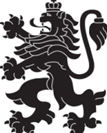 РЕПУБЛИКА БЪЛГАРИЯМинистерство на здравеопазванетоРегионална здравна инспекция-ДобричСЕДМИЧЕН ОПЕРАТИВЕН БЮЛЕТИН НА РЗИ-ДОБРИЧза периода- 04.02- 10.02.2022 г. (6-та седмица)0-4 г.5-14 г.15-29 г.30-64 г+65 г.общоЗаболяемост %оо15161351297117,76%ооо